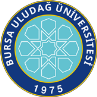 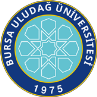 SAĞLIK BİLİMLERİ ENSTİTÜSÜ / 2023-2024 EĞİTİM-ÖĞRETİM YILI / BAHAR DÖNEMİProgramı	:	Yüksek Lisans	Tezsiz Yüksek Lisans            X Doktora Anabilim Dalı  / Bilim Dalı	: Mikrobiyolojiİlk Yayın Tarihi: 29.04.2021	Revizyon No/Tarih:0	Sayfa 1 / 1Web sitemizde yayınlanan son versiyonu kontrollü dokümandır.Dersin KoduDersin AdıDersinDersinDersinDersinDersinÖğretim Üyesi Adı SoyadıSınav TarihiSınav SaatiSınavın YeriDersin KoduDersin AdıTürüTULAKTSÖğretim Üyesi Adı SoyadıSınav TarihiSınav SaatiSınavın YeriBilimsel Araştirma Teknikleri Ile Araştirma Yayin EtiğiZ203Prof. Dr. K. Tayfun CARLI25.06.2024 15:30İlgili Ana Bilim DalıSAB5002Vet-BiyoistatistikZ2205Dr. Öğr. Üyesi Ender UZABACI27.06.2024 10:00İlgili Ana Bilim DalıSEB6002İleri İstatistiksel YöntemlerS2205Dr. Öğr. Üyesi Ender UZABACI27.06.2024 14:00İlgili Ana Bilim DalıSAB6008 Fikirden PatenteS203 Prof. Dr. Gülşah Çeçener  26.06.202413:00 Tıbbi Biyoloji Ana Bilim DalıSAB6006Bilimsel Makale Yazma Ve Yayinlama SüreciS203Prof. Dr. Neriman Akansel26.06.202410:30Hemşirelik Anabilim DalıSAB6004Sağlık Hukukunun Genel İlkeleriS103Dr. Öğr. Üyesi Ayşenur Şahiner Caner26.06.2024    14:40Enstitü A SalonuVMK6002EVCİL HAYVANLARIN ÖNEMLİ BAKTERİYEL ENFEKSİYONLARI         S205Prof. Dr. Mihriban ULGEN24.06.202411:00İlgili Ana Bilim DalıVMK6004KANATLI HAYVANLARIN ÖNEMLİ BAKTERİYEL VE VİRAL ENFEKSİYONLARIS226Prof. Dr. K. Tayfun CARLI24.06.202413:00İlgili Ana Bilim DalıVMK6012MASTİTİS VE LABORATUVAR TEŞHİSİS124Prof. Dr. Mihriban ULGEN24.06.202415:30İlgili Ana Bilim DalıVMK6018HİPERSENSİTİVİTE, İMMUNYETMEZLİK VE OTOİMMÜN HASTALIKLARS205Prof. Dr. Serpil KAHYA DEMİRBİLEK25.06.202409:00İlgili Ana Bilim DalıVMK6020ZOONOTİK ENFEKSİYONLARS205Prof. Dr. Mihriban ULGEN25.06.202411:00İlgili Ana Bilim DalıVMK6172SEMİNERZ025Danışman Öğretim ÜyesiVMK6196TEZ DANIŞMANLIĞI VI Z0125Prof. Dr. Serpil KAHYA DEMİRBİLEK25.06.202414:00İlgili Ana Bilim DalıVMK6196TEZ DANIŞMANLIĞI VI Z0125Prof. Dr. K. Tayfun CARLI25.06.202415:30İlgili Ana Bilim DalıVMK6194TEZ DANIŞMANLIĞI IV Z0125Prof. Dr. Serpil KAHYA DEMİRBİLEK26.06.202409:00İlgili Ana Bilim DalıVMK6196TEZ DANIŞMANLIĞI VIZ0125Prof. Dr. Serpil KAHYA DEMİRBİLEK26.06.202411:00İlgili Ana Bilim DalıVMK6198TEZ DANIŞMANLIĞI VIIIZ0125Prof. Dr. Serpil KAHYA DEMİRBİLEK26.06.202414:00İlgili Ana Bilim DalıVMK6198TEZ DANIŞMANLIĞI VIIIZ0125Prof. Dr. K. Tayfun CARLI26.06.202415:00İlgili Ana Bilim DalıVMK6182DOKTORA UZMANLIK ALAN DERSİ II S405Prof. Dr. Serpil KAHYA DEMİRBİLEK27.06.202409:00İlgili Ana Bilim DalıVMK6184DOKTORA UZMANLIK ALAN DERSİ IVZ405Prof. Dr. K. Tayfun CARLI27.06.202411:00İlgili Ana Bilim DalıVMK6186DOKTORA UZMANLIK ALAN DERSİ VIZ405Prof. Dr. Serpil KAHYA DEMİRBİLEK27.06.202413:00İlgili Ana Bilim DalıVMK6186DOKTORA UZMANLIK ALAN DERSİ VIZ405Prof. Dr. Serpil KAHYA DEMİRBİLEK27.06.202415:00İlgili Ana Bilim DalıVMK6188DOKTORA UZMANLIK ALAN DERSİ VIIIZ405Prof. Dr. Serpil KAHYA DEMİRBİLEK28.06.202409:00İlgili Ana Bilim DalıVMK6188DOKTORA UZMANLIK ALAN DERSİ VIIIZ405Prof. Dr. K. Tayfun CARLI28.06.202411:00İlgili Ana Bilim Dalı